様式第１号（第５条関係）　　　　　　　　　　　　　　　　　　　　　　　　　年　　月　　日中津川市長　　申請者　　住　所　　　　　　　　　　　　　　　　　　　　　      　　　フリガナ　　　　　　　　　　　　　　　　　　　　　　　        氏　名　　　　　  　　　  　　印　　　　　　　　　　　　　　　　　　　　　　       　 電話番号              中津川市ブロック塀等除去補助金交付申請書中津川市ブロック塀等除去補助金交付要綱第５条の規定に基づき、補助金を交付されたく申請します。（添付書類）様式第３号（第８条関係）　年　　月　　日中津川市長申請者　　住　所　　　　　　　　　　　　　　　　　　　　　      　　　ﾌﾘｶﾞﾅ　　　　　　　　　　　　　　　　　　　　　　　        氏　名　　　　　  　　　  　　印　　　　　　　　　　　　　　　　　　　　　　       　 電話番号              中津川市ブロック塀等除去補助金交付申請変更承認申請書　　　　年　　　月　　　日中津川市補助指令第　　号で通知のありました中津川市ブロック塀等除去補助対象工事の内容を次のとおり変更したいので、承認されたく申請します。《　変更前　》《　変更後　》様式第５号（第１０条関係）年　　月　　日　　中津川市長　様申請者　住　所氏　名　　　　　　　　　　　　印電話番号中津川市ブロック塀等除去事業中止届出書　　　　年　　月　　日付けで交付決定されました中津川市ブロック塀等除去事業を中止したいので、下記のとおり届け出ます。記様式第６号（第１１条関係）年　　月　　日中津川市申請者　　住　所　　　　　　　　　　　　　　　　　　　　　      　  　　氏　名　　　　　  　　 　   　印　　　　　　　　　　　　　　　　　　　　　　       　   電話番号   中津川市ブロック塀等除去事業完了報告書（補助事業実施報告書）中津川市ブロック塀等除去補助金交付申請に係る工事は、　　　年　　　月　　　日完了しましたのでご報告します。１　事業内容２　添付書類　（１）工事代金の領収書の写し（２）工事写真（着工前と除去後の内容が確認できるもの）（３）その他市長が必要と認める書類様式第８号（第１２条関係）年　　月　　日　　中津川市長　様申請者　住　所氏　名　　　　　　　　　　　　印電話番号補　助　金　交　付　請　求　書　　　　年　　月　　日付け　　第　　号で交付確定通知を受けた中津川市ブロック塀等除去補助金について、下記のとおり請求します。記＊口座名義人は申請者と同一であること。場所場所中津川市中津川市中津川市補助対象工事ブロック塀の除去設置状況延長　　　　　ｍ　　　　高さ　　　　　ｍ延長　　　　　ｍ　　　　高さ　　　　　ｍ補助対象工事ブロック塀の除去塀の種類補助対象工事ブロック塀の除去工期着工年　　　　月　　　　日補助対象工事ブロック塀の除去工期完了年　　　　月　　　　日補助対象工事ブロック塀の除去除去に要する経費添付文書添付文書ブロック塀等除去に係る見積書、ブロック塀等位置図、宅地見取図、完納証明書、工事前の写真ブロック塀等除去に係る見積書、ブロック塀等位置図、宅地見取図、完納証明書、工事前の写真ブロック塀等除去に係る見積書、ブロック塀等位置図、宅地見取図、完納証明書、工事前の写真備考備考位置図　　　　　　　　　　　　　　　　　　　　　　　　　　　　　　　　　　　　　　　N宅地見取図・ブロック塀等を記入N　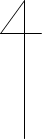 場所場所中津川市中津川市中津川市補助対象工事ブロック塀の除去設置状況延長　　　　　ｍ　　　　高さ　　　　　ｍ延長　　　　　ｍ　　　　高さ　　　　　ｍ補助対象工事ブロック塀の除去塀の種類補助対象工事ブロック塀の除去工期着工年　　　　月　　　　日補助対象工事ブロック塀の除去工期完了年　　　　月　　　　日補助対象工事ブロック塀の除去除去に要する経費添付文書添付文書ブロック塀等除去に係る見積書、ブロック塀等位置図、宅地見取図ブロック塀等除去に係る見積書、ブロック塀等位置図、宅地見取図ブロック塀等除去に係る見積書、ブロック塀等位置図、宅地見取図備考備考場所場所中津川市中津川市中津川市変　更　す　る　項　目　に　チェックに　チ　ェ　ック設置状況延長　　　　　ｍ　　　　高さ　　　　　ｍ延長　　　　　ｍ　　　　高さ　　　　　ｍ変　更　す　る　項　目　に　チェックに　チ　ェ　ック塀の種類変　更　す　る　項　目　に　チェックに　チ　ェ　ック工期着工年　　　　月　　　　日変　更　す　る　項　目　に　チェックに　チ　ェ　ック工期完了年　　　　月　　　　日変　更　す　る　項　目　に　チェックに　チ　ェ　ック除去に要する経費変　更　す　る　項　目　に　チェックに　チ　ェ　ック備考備考　中止理由補助対象工事金額　　　　　　　　　　　円　　　　　　　　　　　円　　　　　　　　　　　円　　　　　　　　　　　円着手及び完了日着手　　　年　　月　　日完了　　　年　　月　　日請求金額　　　　　　　　　　　　　　　　円補助金振込先金融機関銀行信用金庫　　　　　　　　本店・支店農業協同組合銀行信用金庫　　　　　　　　本店・支店農業協同組合銀行信用金庫　　　　　　　　本店・支店農業協同組合預金種目普通 ・ 当座口座番号フリガナ口座名義人